GIẤY XÁC NHẬN THÔNG TIN KIÊM BIÊN BẢN BÀN GIAO CHỨNG THƯ SỐ I-CAHôm nay, ngày          tháng            năm 2022, chúng tôi gồm:Bên A: Mã số Thuế/Mã đơn vị/Mã ngân sách/Mã định danh:Địa chỉ khách hàng: Số điện thoại: Người đại diện:	Chức vụ: Bên B. Nhà cung cấp dịch vụ: CÔNG TY CỔ PHẦN ICORPMã số Thuế: 0106870211Địa chỉ: Số 32/21 Trương Công Giai, Cầu Giấy, Hà Nội 
Hotline: 1900.0099Người đại diện: Trần Văn Tùng                             Chức vụ: Tổng giám đốcBên A kiểm tra và xác nhận thông tin của các chứng thư số do bên B cấp phát là hoàn toàn trùng khớp với thông tin do bên A yêu cầu. Hai bên đồng ý ký biên bản xác nhận về việc bên B đã hoàn thành việc cấp phát chứng thư số I-CA cho bên A và bên A có thể sử dụng chứng thư số được cấp với các nội dung cụ thể như sau: Series chứng thư số:Subject DN:Issuer DN:Thiết bị phần cứng chứa khóa bí mật của thuê baoThời hạn sử dụng: Sau khi nghiệm thu dịch vụ và kiểm tra đảm bảo chứng thư có thể sử dụng tốt. Bên B tiến hành bàn giao chứng thư số I-CA cho Bên A tại thời điểm hai bên ký kết vào biên bản này.Bên A có trách nhiệm quản lý và sử dụng, bàn giao cho người quản lý chứng thư số theo đúng quy địnhBiên bản này được lập thành 02 (hai) bản có giá trị pháp lý như nhau, mỗi bên giữ 01 (một) bản.Quyền và nghĩa vụ của khách hàng sử dụng dịch vụ chứng thực chữ ký số I-CA:- Khách hàng có nghĩa vụ cung cấp thông tin về nhân thân của mình và thông tin về Tổ chức/Doanh nghiệp một cách trung thực, chính xác và xuất trình các giấy tờ phục vụ cho việc cấp chứng thư số cho Nhà cung cấp (NCC); tự chịu trách nhiệm trước pháp luật và thiệt hại xảy ra nếu vi phạm quy định này.- Lưu trữ và sử dụng khóa bí mật của mình một cách an toàn, bí mật trong suốt thời gian chứng thư số của mình có hiệu lực và bị tạm dừng. - Thông báo ngay cho Nhà cung cấp nếu phát hiện thấy dấu hiệu khóa bí mật của mình đã bị lộ, bị đánh cắp hoặc sử dụng trái phép để có các biện pháp xử lý. - Cam kết với người nhận thông tin được ký số rằng thuê bao là người nắm giữ hợp pháp khóa bí mật tương ứng với khóa công khai trên chứng thư số đó và những thông tin trên chứng thư số liên quan đến thuê bao là đúng sự thật, đồng thời phải thực hiện các nghĩa vụ xuất phát từ chứng thư số đó. - Có quyền yêu cầu NCC tạm dừng, thu hồi chứng thư số đã cấp và tự chịu trách nhiệm về yêu cầu đó. - Cung cấp khóa và những thông tin cần thiết cho các cơ quan nhà nước có thẩm quyền để phục vụ việc điều tra tội phạm theo quy định của pháp luật.- Chịu trách nhiệm trước pháp luật về mọi thiệt hại xảy ra nếu vi phạm các quy định trên.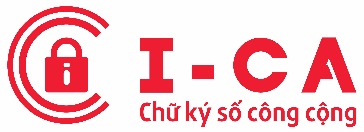 CỘNG HOÀ XÃ HỘI CHỦ NGHĨA VIỆT NAMĐộc lập - Tự do - Hạnh phúc--------o0o-------ĐẠI DIỆN BÊN AĐẠI DIỆN BÊN B